Полянский Николай Геннадьевич, преподаватель первой кв. кат.,Новокрещенова Ирина Анатольевна,методист высшей кв. кат.ГАПОУ СО «Баранчинский электромеханический техникум», Кушвинский городской округПрофессиональная проба «Электромонтёр» (методическая разработка)ПОЯСНИТЕЛЬНАЯ ЗАПИСКАОт процесса самоопределения в школе зависят мотивация на освоение профессии и последующие результаты обучения в профессиональной образовательной организации, до поступления в которую школьники должны осмыслить возможные варианты своей будущей профессиональной карьеры, оценить потенциальные возможности и определиться с выбором профессии.ГАПОУ СО «Баранчинский электромеханический техникум» заинтересован в мотивированных на обучение студентах и проводит системную работу по профориентации школьников в разных формах, в том числе уже третий год принимает участие в Национальном проекте «Билет в будущее».В данной методической разработке представлен опыт поведения профессиональной пробы по профессии Электромонтёр среди школьников Кушвинского городского округа Свердловской области. В работе дана программа профпробы и фотоматериал её реализации в 2022 году. Методическая разработка предназначена для педагогов, занимающихся профессиональной ориентацией по направлению электромонтаж, профориентологов, преподавателей, ориентирована на проведение профпроб, но может быть полезна и для других форм профориентации. Программа профессиональной пробы «Электромонтёр»Паспорт программы профессиональной пробыПрофессиональная среда: комфортнаяНаименование профессионального направления: электромонтёр по ремонту и обслуживанию электрооборудования.Содержание программы Введение (10 мин)1. Краткое описание профессионального направления. Электромонтёр должен выполнять слесарную обработку, пригонку и пайку деталей и узлов различной сложности в процессе сборки, изготовлять приспособления для сборки и ремонта, выявлять и устранять дефекты во время эксплуатации оборудования и при проверке его в процессе ремонта, составлять дефектные ведомости на ремонт электрооборудования, проверять и налаживать электрооборудование, принимать в эксплуатацию отремонтированное электрооборудование и включать его в работу, производить испытания и пробный пуск машин под наблюдением инженерно-технического персонала, настраивать и регулировать контрольно-измерительные приборы и инструменты, устранять и предупреждать аварии и неполадки электрооборудования, проводить плановые и внеочередные осмотры, производить техническое обслуживание электрооборудования, выполнять замену, не подлежащего ремонту, в случае обнаружения его неисправностей.2. Место и перспективы профессионального направления в современной экономике региона, страны, мира. Ключевой плюс профессии – востребованность. Электроприборы используются абсолютно везде, поэтому такие специалисты востребованы во всех отраслях. Это упрощает трудоустройство молодых специалистов.3. Необходимые навыки и знания для овладения профессией. Специалист должен уметь:контролировать выполнение заземления, производить контроль параметров работы электрооборудования;пускать и останавливать электродвигатели, установленные на эксплуатируемом оборудовании;рассчитывать параметры, составлять и собирать схемы включения приборов при измерении различных электрических величин, электрических машин и механизмов;снимать показания работы и пользоваться электрооборудованием с соблюдением норм техники безопасности и правил эксплуатации;читать принципиальные, электрические и монтажные схемы;проводить сращивание, спайку и изоляцию проводов и контролировать качество выполняемых работ.Специалист должен знать:основные понятия о постоянном и переменном электрическом токе, последовательное и параллельное соединение проводников и источников тока, единицы измерения силы тока, напряжения, мощности электрического тока, сопротивления проводников, электрических и магнитных полей;сущность и методы измерений электрических величин, конструктивные и технические характеристики измерительных приборов;типы и правила графического изображения и составления электрических схем, условные обозначения электротехнических приборов и электрических машин; основные элементы электрических сетей;принципы действия, устройство, основные характеристики электроизмерительных приборов, электрических машин, аппаратуры управления и защиты, схемы электроснабжения;двигатели постоянного и переменного тока, их устройство, принципы действия, правила пуска, остановки;способы экономии электроэнергии;правила сращивания, спайки и изоляции проводов; виды и свойства электротехнических материалов;правила техники безопасности при работе с электрическими приборами.4. 1-2 интересных факта о профессиональном направлении. В конце XIX века происходит бурное развитие электротехники. Ученые продолжают работать над проблемой использования электричества для освещения и других нужд. Знаменитая "электрическая свеча" П. Н. Яблочкова была первым потребителем тока. Для проведения проводов и кабелей необходимы были люди, которые бы разбирались в электричестве. Так появилась профессия электрика. Однако с появлением все более разных электрических приборов, усложнением электротехники профессия разветвляется на множество специальностей: электромонтажник, электромеханик по ремонту оборудования (в зависимости от специализации), электромонтер, техник-электрик, электрослесарь и др. На сегодняшний день существует несколько десятков специальностей электрика.5. Связь профессиональной пробы с реальной деятельностью. Практическая часть профессиональной пробы ориентирована на установку квартирной проводки, что является одним из основных умений электромонтёра.Постановка задачи (5 мин.)Главная цель пробы - помочь в выборе профессии, самореализации, раскрытии для себя труда электромонтёра. Проба предоставляет возможность школьникам оценить свои способности и интерес к этому виду трудовой деятельности. Во время занятия они получают первичные навыки прокладки квартирной проводки.Перед участниками пробы ставятся задачи:подготовить кабель для соединения электроприборов;отрезать кабель по длине;снять изоляцию с кабеля;соединить между собой электроприборы;заизолировать места открытого соединения;проверить работоспособность электропроводки.Выполнение задания (60 мин.)Инструкция по выполнению задания: Пройти инструктаж по технике безопасности при работе со стендом по электромонтажу;Ознакомиться со схемой и процессом подготовки рабочего места, инвентаря, оборудования при работе со стендом по электромонтажу;Выполнить установку квартирной электропроводки;Сообщить руководителю о завершении работы и проверить работоспособность электропроводки.Контроль, оценка и рефлексия (20 мин.)После завершения работы обсуждаются возникшие трудности при выполнении задания, типичные ошибки, обговариваются и демонстрируются наиболее рациональные методы выполнения задания.Задание будет считаться успешно выполненным если:работы выполнялись согласно приложенной схеме;кабель проложен ровно и аккуратно, соединение плотное;при подаче напряжения в сеть выключатель работает, лампочка загорается.Вопросы для рефлексии учащихся:Вызвал ли у вас интерес выполнять установку квартирной электропроводки?Что нового вы узнали о работе электромонтёра?Что в этой работе вам показалось наиболее интересным?Инфраструктурный лист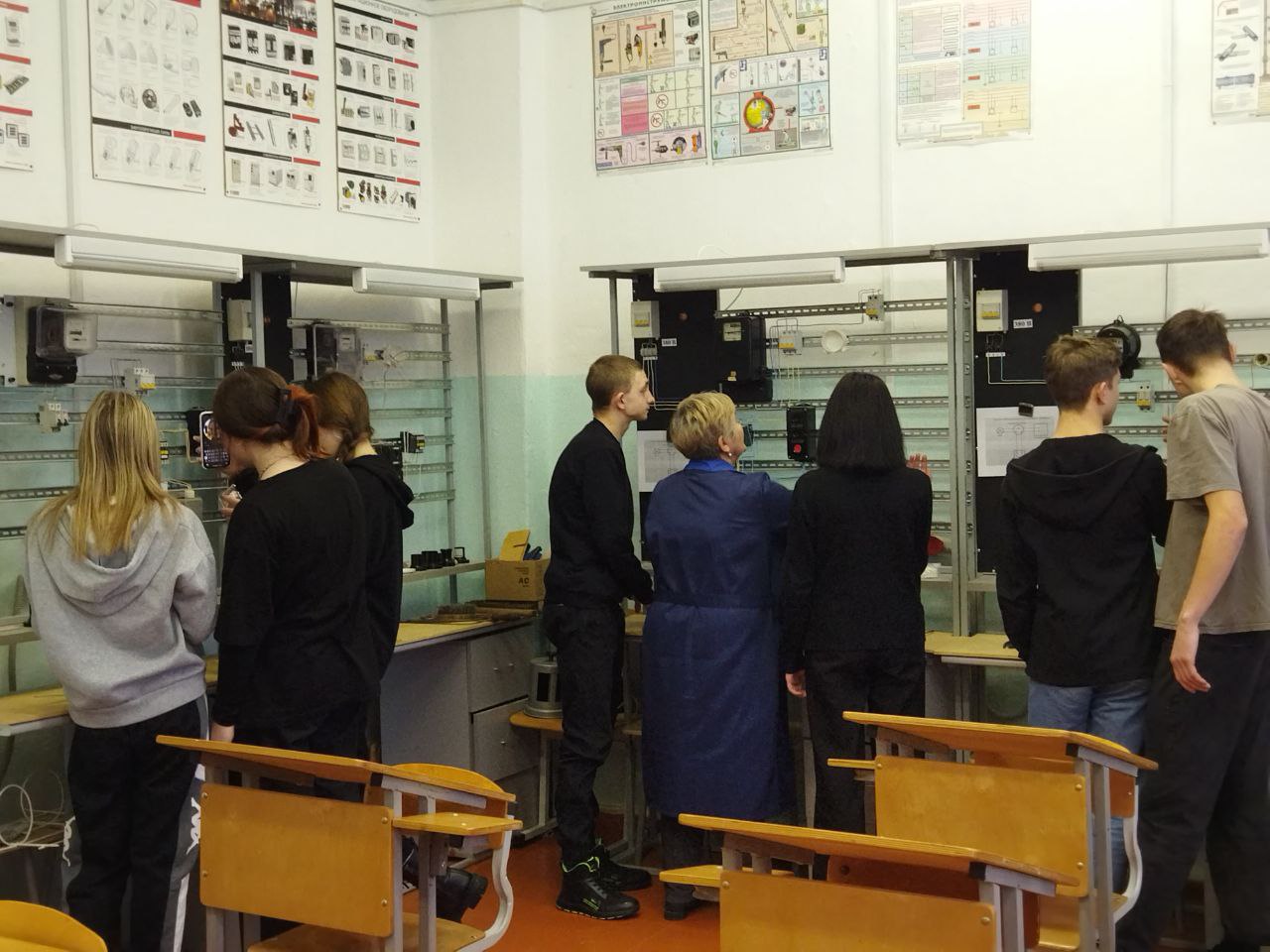 Рисунок 1. Рабочий момент профессиональной пробыВидФормат проведенияВремя проведенияВозрастная категорияДоступность для участников с ОВЗБазовыйОчный90 минут6-9 классыНаименованиеКоличествоединиц, шт.Оборудование Стенд электромонтажный5Выключатель автоматический, 16В5Выключатель одноклавишный, 16А5Распределительная коробка5Провод бытовой электрический ПВС 2Х2,5мм225 метровИзоляционная лента ПВХ 2,5 метраКолпачок СИЗ 3 1,5-6 мм. изолирующий для скрутки проводов25Розетка накладная электрическая 5Лампы накаливания10